Supporting InformationThermopower Modulation Analyses of High-Mobility Transparent Amorphous Oxide Semiconductor Thin-Film TransistorsHui Yang1,2,*, Yuqiao Zhang3,4, Yasutaka Matsuo1, Yusaku Magari1,5, and Hiromichi Ohta1,*1Research Institute for Electronic Science, Hokkaido University, N20W10, Kita, Sapporo 001-0020, Japan2Institute of Optoelectronic Technology, Beijing Jiaotong University, Beijing 100044, China3Institute of Quantum and Sustainable Technology, Jiangsu University, Zhenjiang 212013, China4Foshan (Southern China) Institute for New Materials, Foshan 528200, China5Graduate School of Natural Science and Technology, Shimane University, Matsue, Shimane, 690-8504, Japan*Email: 19118044@bjtu.edu.cn, hiromichi.ohta@es.hokudai.ac.jpTable S1. The transistor characteristics of the ITZO-TFTs with various ITZO thickness.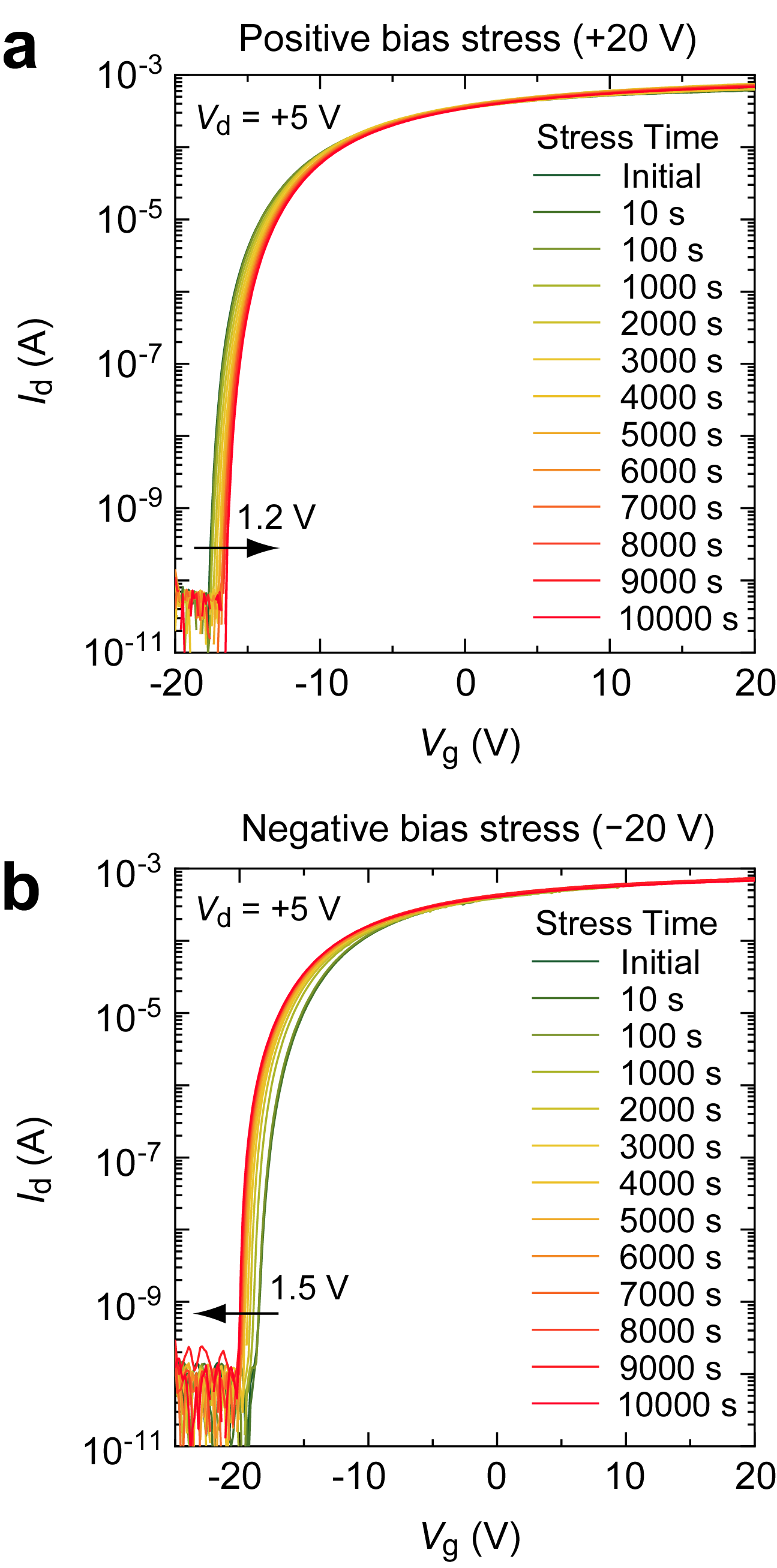 Figure S1 | Transfer characteristics of the 10-nm-thick a-ITZO TFTs under (a) positive bias stress (PBS) (b) negative bias stress (NBS). The bias stability test was conducted at room temperature, the Vg was setting as 20 V with the stress time up to 10000 s. The transfer characteristics curve shifted to the positive/negative direction, the Vth shift (ΔVth) under PBS is + 1.2 V while under NBS is −1.5 V without any passivation.ITZO thickness (nm)ION/IOFFμFE (cm2 V−1 s−1)S.S.(mV decade−1)Vth(V)51.74 × 10934100−2.9104.97 × 1095870−5.5203.23 × 1094390−5.9302.38 × 10849180−12403.51 × 10835120−12.9501.65 × 10933150−14.5